АДМИНИСТРАЦИЯСалбинского  сельсовета  Ермаковского  района  Красноярского  края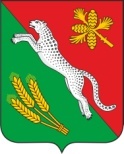 ________________________________________________________________662831, Красноярский край, Ермаковский район село Салба ул. Центральная д. 18, тел. 8 (39138) 34-4-19, 34-4-23ПОСТАНОВЛЕНИЕ17.03.2023 г.  							№  19 - ПО создании условий для забора в любое время года воды из источников наружного водоснабжения, расположенных на территории Салбинского сельсовета.В соответствии с Федеральным Законом от 21 декабря 1994 года №69-ФЗ «О пожарной безопасности», Федеральным законом от 22.07.2008 N 123-ФЗ "Технический регламент о требованиях пожарной безопасности",  Федеральным законом от 06 октября 2003 года №131-ФЗ «Об общих принципах организации местного самоуправления в Российской  Федерации», в целях своевременного забора воды  в любое время года из источников наружного водоснабжения, расположенных на территории Салбинского сельсовета, ПОСТАНОВЛЯЮ:	1. Утвердить прилагаемый список противопожарных источников водоснабжения  с. Салба. (Приложение № 1).	2. Чрезвычайной комиссии по предупреждению и ликвидации чрезвычайных ситуаций и обеспечению пожарной безопасности на территории Салбинского сельсовета провести проверку состояния противопожарного водоснабжения в границах муниципального образования в периоды:  с 17.04.2023г.  по 31.05.2023г,  с 18.09.2023г  по 16.10.2023г.   3. Оборудовать противопожарное водоснабжение исправными подъездами, пирсами, площадками для установки на водоисточник пожарных автомашин, оборудовать пожарные водоемы, гидранты, указателями, отвечающими требованиям НПБ 160-97. 	4. Рекомендовать руководителям учреждений и организаций независимо от их организационно правовых форм и форм собственности:4.1. Систематическим контролем ответственных, должностных лиц обеспечить постоянную готовность источников наружного противопожарного водоснабжения для успешного использования при ликвидации пожаров и аварий.4.2. Обеспечить своевременную подготовку противопожарного водоснабжения к условиям эксплуатации в весенне-летней и осенне-зимней периоды.4.3. К пожарным водоемам обеспечить подъезды с площадками для разворота пожарных автомобилей, размером не менее 12х12 м.4.4. Запретить использование противопожарных водоисточников для хозяйственных целей не связанных с тушением пожаров.4.5. Ремонт противопожарных источников производить незамедлительно с момента обнаружения неисправности. Об обнаруженной неисправности и окончании ремонта ставить в известность администрацию сельсовета.4.6. В случае необходимости отсыпать гравием подъезды к естественным водоисточникам.5. Настоящее постановление подлежит обнародованию.6. Контроль за выполнением данного распоряжения оставляю за собой.Глава  Салбинского  сельсовета					Г.В.  ШпенёваПриложение № 1 к постановлению № 19 – п от 17.03.2023 г.Список противопожарных источников водоснабжения, расположенных на территории администрации Салбинского сельсоветаНаименование водоисточникаместо расположениесостояниеналичие указателейПожарный гидрантс. Салба, ул. Новая  1удовлетворительноеприсутствуютПожарный гидрантс. Салба, ул. Школьная 15 (рядом с хоккейной коробкой)удовлетворительноеприсутствуютПожарный гидрантс. Салба, ул. Школьная ул. Бараба  (перекресток)удовлетворительноеприсутствуютПожарный гидрантс. Салба, ул. Школьная 23  (напротив)удовлетворительноеприсутствуютПожарный гидрантс. Салба, ул. Центральная 36 удовлетворительноеприсутствуютПожарный гидрантс. Салба, ул.  Центральная (маг. Галина перекресток)  удовлетворительноеприсутствуютПожарный водоем 100М3с. Салба ул. Школьная  10  (рядом с хоккейной коробкой)удовлетворительноеприсутствуют